CAREER OBJECTIVES:Seeking a challenging position as Executive Secretary, HR & Administration & Accounts where I can really prove myself with my abilities and also where I can exploit my expertise to carry out my duties professionally and expand to a successful career.CAREER SUMMARY:6 years experience as Executive Secretary to Managing Director.2 years experience as HR/Administrative Assistant to HR Manager. 4 ½ years experience as Office Assistant in Accounts to Accounts Manager1 ½ years experience as Data Entry Operator to IT Manager/Accounts Manager.Hassan Juma Backer Trading & Contracting Co. LLC,  OMAN.(One of the leading Civil, Electromechanical and Project Management Co. in Muscat)May- 2009 to Sept-2015	-	Executive Secretary Job responsibilities:Receiving all incoming/outgoing documents and reporting to Managing DirectorDaily updating the log for all incoming/outgoing letters and other documents.  Attending telephones, Faxes and other office routine works daily.Informing all official/scheduled meeting to the concerned Managers.Preparation of Letters, Minutes of meeting, Circular, Offer letters & Warning letters etc.Sorting and distribution of incoming Enquires, Letters, E-mails & Minutes.Proper updating in the expedition document control in Excel format.  Daily Manpower status updating & reporting to Managing DirectorKeeping diaries and arranging appointments.Typing, filing and other secretarial duties that arise from time to time. Making material request for Office stationeries, Office equipments & registering same.  Co-ordination with all concerned department when required Managing DirectorPerforms other related duties as needed upon request by Mangers.  Self-Correspondence, Faxes, Couriers, e-mail, scanning of documents and proper filing etc.Page # 1 of 2DODSAL Engineering & Construction Pte. Ltd. (EPC), QATAR.(A Dubai based Multi-National Co. Oil & Gas Project)May-2006 To Mar-2008	-	HR & Administrative Assistant.Job responsibilities:Maintaining & updating a Personal File of each employee.Renewal of Visa, Passport and Labour ID.Preparation of  Leave/Full & Final Settlement and Booking of Air-Ticket Manpower reconciliation with Head Office record as a category-wise.Keeping the record of Sub-contractors and reporting to the Contract department.Daily Manpower strength confirming with HSE department & planning section.Daily attendance data collecting from all machines and updating the same for salary purpose. Updating all Employees’ Personal Data in to the HR Package.Issuing circular and warning letter as per instruction from HR/Administration Manager.Making MR and PPE request and submitting to the concerned Manager.  Handling labours, site issues via time-keeper with concerned project area.Proper Co-ordination with regards to Mobilization and Demobilization.Co-ordination with Accounts, PRO, Transport & Camp Boss etc.,ELKAY Garments Accessories Inds. LLC,  Sharjah, UAE.(One of the Garments Accessories & Mfg. Industries).July-1999 To Jan-2004	-	Office Assistant - Accounts.Job responsibilities:Processing supplier’s payment in accordance with the terms of contract/purchase order.  Preparation of Cheques, Bank/Cash and Journal vouchers etc. Data Entry of all Receipt & Payment vouchers into the Accounting Package via ERP.  Making Fund Transfer Letters & Telegraphic Transfers. Distribution for Cheques/PDC & Advance payment to various suppliers.Maintaining Cheques issued Register and PDC. Collecting suppliers Statement of Accounts and reconciliation with Ledger account. Proper co-ordination with Audit Department, Purchase and Store. Handling Petty Cash and maintaining the Register and reconcile with Head Office. Making monthly statement for expense-wise as per requirement of Finance Manager. Generating all reports with regards to the above and reporting to the Finance Manager.Rajasthan Metal Industries Pvt. Ltd,  INDIA.January-1998 To May-1999	-	Data Entry Operator – Accounts.Job responsibilities:Data Entry – Sales, Purchase, Bank, Cash & Journal Vouchers etc. Preparation of Delivery Orders, Sales Invoices, LPO & GRN. Monthly Sales Outstanding statement reporting to concerned Sales person.  Follow up on debtors account receivable on due dates. Receiving materials from suppliers and proper checking with LPO.  Stock taking and making the statement.Maintaining goods inward/outward registers in the System.Handling petty cash & making the payment vouchers.                                                                                                                                  Page # 2 of 3EDUCATIONAL QUALIFICATION:S.S.L.C, Passed from Kerala Education Board, Kerala, India.Graduated in Bachelor of Commerce from University of Calicut, India._________________________________________________________________________________COMPUTER SKILLS:MICRO SOFT OFFICE from DATATEC Computers, Kerala from 10-4-1996 to 20-09-97.OFFICE AUTOMATION from IICT Computer Division, India.Microsoft Windows, Networking, E-mail & Internet.Software Tally 7.0, ERP and other Financial Accounting Packages.Microsoft Outlook Express and having Excellent Typing speed in English 65 w.p.m._________________________________________________________________________________HSE COURSE ATTENDED:1.   HSE Induction2.   General Safety3.   Emergency Response Team4.   Working at Height5.   H2 S Gas etc.Certificate of Appreciation Received from JGC, Dolphin Project for 10,006,851 Man-hours without LTI.PERSONAL INFORMATION:Nationality			:	IndianGender				:	MaleReligion			:	ChristianMarital Status			:	MarriedPlace of Issue			:	India.	Languages			:	English, Hindi, Malayalam and Arabic.                                                                                                                                        Page # 3 of 3First Name of Application CV No 1638714Whatsapp Mobile: +971504753686 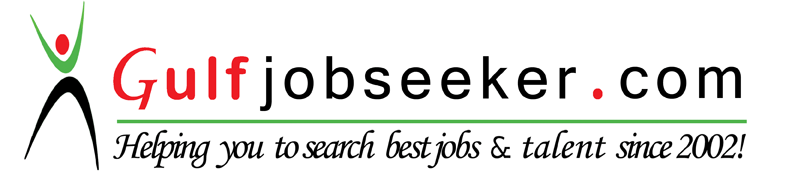 To get contact details of this candidate Purchase our CV Database Access on this link.http://www.gulfjobseeker.com/employer/services/buycvdatabase.php 